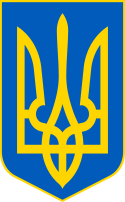 У К Р А Ї Н ААВАНГАРДІВСЬКА СЕЛИЩНА  РАДАОДЕСЬКОГО РАЙОНУ ОДЕСЬКОЇ ОБЛАСТІР І Ш Е Н Н Я    Про затвердження Програми «Комфортна громада» Авангардівської селищної ради на 2023 рік» 	Керуючись п.22 ч.1 ст. 26, ч.1. ст. 59 Закону України «Про місцеве самоврядування в Україні», ст. 91 Бюджетного кодексу України,  на підставі доповідних записок та клопотань частини 2 статті 14 Закону України «Про основи національного спротиву», Указу Президента України від 24 лютого 2022 року № 64/2022 «Про введення воєнного стану в Україні», статті 15 Закону України «Про правовий режим воєнного стану», частини першої пункту 1 Постанови Кабінету Міністрів України від 11 березня 2022 року № 252 «Деякі питання формування та виконання місцевих бюджетів у період воєнного стану», Авангардівська селищна рада ВИРІШИЛА:Затвердити Програму «Комфортна громада» Авангардівської селищної ради на 2023 рік.Контроль за виконанням даного рішення покласти на постійну комісію з питань фінансів, бюджету, планування соціально-економічного розвитку, інвестицій, міжнародного співробітництва та регуляторної політики.Селищний голова 					          Сергій ХРУСТОВСЬКИЙ№ 1567-VIIIвід 22.12.2022ПРОГРАМА«Комфортна громада» Авангардівської селищної ради на  2023 рікI.ПАСПОРТ«Комфортна громада» Авангардівської селищної ради на  2023 рікII. Проблеми, на розв’язання яких спрямована програмаБлагоустрій території громади – це комплекс робіт з інженерного захисту, розчищення та озеленення території, а також ряд соціально-економічних, організаційно-правових та екологічних заходів із поліпшення мікроклімату, санітарного очищення  території населених пунктів громади, забезпечення безперебійного постачання електричної енергій для вуличного освітлення території громади, поточні та капітальні ремонти вуличного освітлення, мереж водозабезпечення та водовідведення а також капітальний ремонт, реконструкції, будівництво споруд, установ та закладів фізичної культури та інших об’єктів комунальної власності, які знаходяться на балансі Авангардівської селищної ради.Впродовж останніх років у громаді проводиться значна робота у сфері благоустрою,  що включає прибирання території, поточний ремонт та обслуговування вуличного освітлення, капітальні ремонти та будівництво споруд, установ та закладів фізичної культури та інших об’єктів комунальної власності, які знаходяться на балансі Авангардівської селищної ради озеленення вулиць, утримання парків, скверів та інші роботи.Проблеми утримання в належному стані території населених пунктів громади, їх озеленення, відновлення об`єктів благоустрою та інших об’єктів комунальної власності потребують подальшого комплексного вирішення.III. Мета програмиПрограма спрямована на забезпечення утримання в належному санітарному стані території громади (малих архітектурних форм, парків, площ, меморіальних комплексів в парках та скверах), озеленення територій, капітальні ремонти, реконструкції та будівництво об’єктів та споруд для розвитку фізичної культури та інших об’єктів комунальної власності, раціональне використання та охорона об’єктів благоустрою, які знаходяться на балансі Авангардівської селищної ради, створення умов щодо захисту і відновлення сприятливого для життєдіяльності людини довкілля.IV. Обсяги та джерела фінансування, строки виконання ПрограмиФінансування Програми здійснюється за рахунок коштів бюджету селищної територіальної громади.Обсяг коштів на 2023 рік становить 500 000 грн., і може змінюватись при внесенні змін до селищного бюджету територіальної громади.Строк реалізації програми до 31 грудня 2023 року.V. Напрями діяльності та заходи ПрограмиРеалізація Програми буде здійснюватися шляхом виконання заходів, які дадуть змогу забезпечити комплексний благоустрій території громади та сприятливе для життєдіяльності людини середовища, а саме:(Додаток 1)Утримання площ, скверів в належному стані (полив зелених насаджень);Придбання предметів, матеріалів, обладнання та інвентарю; Оплата робіт і послуг, які пов’язані з реалізацією заходів програми (технічне обслуговування інших об’єктів комунальної власності).VI Ресурсне забезпечення програмиОбсяги фінансування на виконання Програми визначені у додатку № 1 до Програми.VIІ. Координація та контроль за ходом виконання ПрограмиКонтроль за виконанням Програми здійснює постійна комісія з питань фінансів, бюджету, планування соціально-економічного розвитку, інвестицій, міжнародного співробітництва та регуляторної політики Авангардівської селищної ради. Координацію за ходом виконання Програми здійснює Виконавчий комітет Авангардівської селищної ради. Інформація про прийняття Програми, її офіційний текст та хід виконання публікується на офіційному сайті Авангардівської селищної ради ради: http://avangard.odessa.gov.ua/ . Секретар ради                                                              Валентина ЩУРДодаток №1																    до ПрограмиНапрями діяльності та заходи Програми «Комфортна громада»  Авангардівської селищної ради на 2023 рік                                                              										Секретар ради                                                                         Валентина ЩУР1.Ініціатор розроблення ПрограмиАвангардівська селищна рада2.Назва розпорядчого документа при розробленні ПрограмиЗакони України «Про місцеве самоврядування в Україні», Бюджетний кодекс України.Закону України «Про благоустрій населених пунктів».3.Розробник ПрограмиАвангардівська селищна рада 4.Співрозробники Програми-5.Відповідальні виконавці ПрограмиАвангардівська селищна рада, ЖКП «Драгнава 6.Учасники ПрограмиАвангардівська селищна рада, ЖКП «Драгнава 7.Термін реалізації Програми2023 рік8.Перелік бюджетів, які беруть участь у виконанні Програмибюджет Авангардівської селищної територіальної громади9.Орієнтований обсяг фінансування Програми, 500 000,00 грн.КФК 0116030- 500 000,00 грн.№ з/пПерелік заходів ПрограмиСтрок виконання заходуВиконавціДжерела фінансуванняОрієнтовні обсяги фінансування (вартість),грн.Орієнтовні обсяги фінансування (вартість),грн.Орієнтовні обсяги фінансування (вартість),грн.Орієнтовні обсяги фінансування (вартість),грн.Очікуваний результат№ з/пПерелік заходів ПрограмиСтрок виконання заходуВиконавціДжерела фінансуванняУсьогоОчікуваний результат№ з/пПерелік заходів ПрограмиСтрок виконання заходуВиконавціДжерела фінансуванняУсього2023 рікКТКВКМБ Очікуваний результат5Придбання предметів, матеріалів, обладнання та інвентарю 2023 рікАвангардівська селищна радабюджет Авангардівської селищної територіальної громади200000,00200000,000116030Забезпечення матеріально-технічною базою для реалізації заходів програми10Утримання площ, скверів в належному стані (полив зелених насаджень)2023 рікАвангардівська селищна радабюджет Авангардівської селищної територіальної громади100000,00100000,000116030Утримання озеленої території в належному стані51Оплата робіт і послуг, які пов’язані з реалізацією заходів програми (технічне обслуговування інших об’єктів комунальної власності)2023 рікАвангардівська селищна радабюджет Авангардівської селищної територіальної громади200000,00200000,00 0116030Покращення стану мереж вуличного освітлення та інших об’єктів комунальної власностіВСЬОГО:ХХХ500000,00500000,00 ХХ